L’afficheApproche sensible : Qu’est-ce que je ressens en la regardant?A quoi me fait-elle penser ? Qu’est-ce que j’imagine ?  Analyse et hypothèses : L’image : que voit-on ? Un pantin de chiffon qui sourit ; il est sur un pied, que fait-il ? (il court ? il danse ? il saute ? la pointe de son pied est posée juste au centre d’une spirale blanche). Il y a des personnages sur ses mains, que peut-on en dire ? (Sur une main il tient une danseuse, sur l’autre un monsieur avec un chapeau et une canne, et sur son bras on peut voir un petit animal : peut-on deviner ce que c’est ? - un hamster). Il y a aussi un personnage au-dessus de son autre bras, que fait-il ? (il vole sur une chaise portée par 3 ballons). Tous ces personnages sont-ils dessinés ? Peints ? Photographiés ? Y a-t-il de la couleur ? (c’est un photomontage, essentiellement en noir et blanc, composé des images des personnages principaux de chacun des 5 films). Le fond : il est noir avec des petits points blancs, qu’est-ce que c’est ? (un ciel ? de la pluie ?).Le texte : le titre du programme est écrit en grand et en bleu sur l’image, à la hauteur des jambes du personnage. Juste en-dessous est écrit en rouge « 5 perles de l’animation tchèque ». En plus petit et en blanc, les titres des 5 films se situent sous la spirale. Trois couleurs de texte donc : rouge, bleu et blanc (les couleurs du drapeau tchèque).Le titre : « la Magie Karel Zeman ». Est-ce que je sais ce que c’est la magie ? Karel Zeman, c’est le nom du réalisateur, est-ce que c’est un magicien ? Le titre de ce programme peut se comprendre car on y retrouve la magie du cinéma : les objets qui s’animent, le temps qui s’écoule (bougie qui fond en 3 secondes, fleurs qui poussent instantanément,…).La bande-annonce et les photogrammesVous allez voir cinq histoires différentes, essayez de trouver le héros ou l’héroïne ou le personnage le plus important de chacune.Visionner la bande-annonce puis rechercher les personnages dans les photogrammes.Tenter de regrouper les photos d’un même filmS’informer sur la République Tchèque : Culture, habitat, modes de vie, gastronomie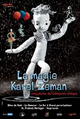 LA MAGIE DE K ZEMANInspection des écoles françaises de l’Afrique de l’OuestFiche n° 1Avant la projectionhttp://ww2.ac-poitiers.fr/ia86-pedagogie/IMG/pdf/cinema_et_maternelle.pdfAvant la projectionhttp://ww2.ac-poitiers.fr/ia86-pedagogie/IMG/pdf/cinema_et_maternelle.pdf